Transmittal Letter AOH-57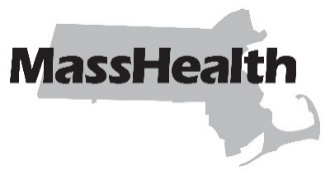 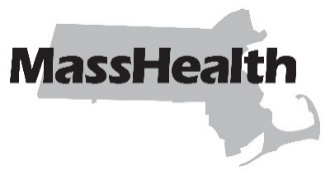 DATE:	February 2024TO:	Acute Outpatient Hospitals Participating in MassHealthFROM:	Monica Sawhney, Chief of Provider, Family, and Safety Net Programs [signature of Monica Sawhney]RE:	Acute Outpatient Hospital Manual: Updates to Subchapter 6 (2024 CPT/HCPCS)Revisions to Subchapter 6This letter transmits revisions to the service codes in the Acute Outpatient Hospital Manual. The Centers for Medicare & Medicaid Services (CMS) has revised the Healthcare Common Procedure Coding System (HCPCS) codes for 2024. MassHealth has updated Subchapter 6 to conform to the most recent publication of 2024 Current Procedural Terminology (CPT) and HCPCS codes. For dates of service on or after January 1, 2024, you must use the new codes in order to obtain reimbursement.Subchapter 6 of the Acute Outpatient Hospital Manual lists CPT codes that are non-payable and Level II HCPCS codes that are payable by MassHealth for this provider type. In addition, as of October 1, 2023, HCPCS codes G2213 and H2015-HF are payable, as described in the Rate Year 2024 Acute Hospital Request for Applications.MassHealth WebsiteThis transmittal letter and attached pages are available on the MassHealth website at www.mass.gov/masshealth-transmittal-letters. Sign up to receive email alerts when MassHealth issues new transmittal letters and provider bulletins.QuestionsIf you have questions about the information in this transmittal letter, please Contact the MassHealth Customer Service Center at (800) 841-2900, TDD/TTY: 711, orEmail your inquiry to provider@masshealthquestions.com. New MaterialThe pages listed here contain new or revised language.Acute Outpatient Hospital ManualPages vi and 6-1 through 6-30Obsolete MaterialThe pages listed here are no longer in effect.Acute Outpatient Hospital ManualPage vi — transmitted by Transmittal Letter AOH-44Pages 6-1 through 6-30 — transmitted by Transmittal Letter AOH-56MassHealth on Facebook     MassHealth on X (Twitter)     MassHealth on YouTube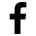 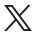 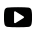 6.	Service Codes	Introduction 		6-1	Nonpayable CPT Codes	 	6-1	Payable Level II HCPCS Codes		6-13	Modifiers			6-18	Revenue Codes		6-23Appendix A. Directory		A-1Appendix C. Third-Party-Liability Codes		C-1Appendix D. Utilization Management Program		D-1Appendix E. Admission Guidelines		E-1Appendix F. ReservedAppendix T. CMSP-Covered Codes		T-1Appendix U. DPH-Designated Serious Reportable Events That Are Not Provider Preventable Conditions………………………………………………………………………………	U-1Appendix V. MassHealth Billing Instructions for Provider Preventable Conditions………………..      V-1Appendix W. EPSDT Services: Medical and Dental Protocols and Periodicity Schedule		W-1Appendix X. Family Assistance Copayments and Deductibles.		X-1Appendix Y. EVS Codes/Messages		Y-1Appendix Z. EPSDT/PPHSD Screening Services Codes		Z-1601  Introduction MassHealth providers must refer to the official list of Healthcare Common Procedural Coding Systems (HCPCS) codes and descriptions posted on the Centers for Medicare & Medicaid Services HCPCS website when billing for services provided to MassHealth members. For a list of billable revenue codes that may be used by acute outpatient hospitals (AOHs), please refer to Section 609 of this subchapter. CPT Codes MassHealth pays for services billed using all medicine, radiology, laboratory, surgery, and anesthesia Current Procedural Terminology (CPT) codes in effect at the time of service, subject to all conditions and limitations described in MassHealth regulations at 130 CMR 410.000 and 450.000, and in the current Acute Hospital Request for Applications, except for those codes listed in Section 602 of this subchapter, CPT Category II codes ending in U, F, and CPT Category III codes ending in T. Level II HCPCS Codes MassHealth pays for services billed using only those Level II HCPCS codes listed in Section 603 of this subchapter that are in effect at the time of service, subject to all conditions and limitations described in MassHealth regulations at 130 CMR 410.000 and 450.000, and in the most current Acute Hospital Request for Applications. Early and Periodic Screening, Diagnostic and Treatment Services (EPSDT)An acute outpatient hospital provider may request prior authorization (PA) for any medically necessary service reimbursable under the federal Medicaid Act in accordance with 130 CMR 450.144, 42 U.S.C. 1396d(a), and 42 U.S.C. 1396d(r)(5) for a MassHealth Standard or CommonHealth member younger than 21 years of age, even if it is not designated as covered or payable in Subchapter 6 of the Acute Outpatient Hospital Manual.602  Nonpayable CPT CodesMassHealth does not ordinarily pay for services billed under the following codes and code ranges. 001000010200103001040012000124001260014000142001440014500147001480016000162001640017000172001740017600190001920021000211002120021400215002160021800220002220030000320003220032600400004020040400406004100045000454004700047200474005000052000522005240052800529005400054200546005600056100562005670058000600006040062000632  through    0080000840  through  0090200905  through    0093700960    through  01110 01140  through  012120121401215012200123001232012340125001260012700127201274013200134001360013800138201390013920140001402014040142001430014400144201444014620146401470014720147401480014820148401490    through   01630016500165201654016560167001680  through   0172001740  through  01936019430199910040110041100511006110081192215756157571575815776157781578015781157821578315786157871578815789157921579315824158251582615828158291584716036173401736019305193061931619355193611936419367193681936919396206612066420802208052080820816208242082720838209302093620955209562095720962209692097020985211212112221125211272114521146211472115121154211552115921160211722117921180211822118321184211882119321245212462124721248212492125621268213432134421346213482142321431214322143321435214362151021602216032161521616216202162721630216322170521740217502182522010221122211422116222062220722208222102221222214222162222022222222242222622318223192232522326223272232822526225272253222533225342254822552225542255622558225852258622590225952260022610226332280022802228042280822810228122281822819228302283622837228382284022841228422284322844228452284622847228482284922850228522285522857228582286022861228622286422865232002321023220233352347423900239202393023931249402590025905259092591525920259242592726551265532655426556269922700527025270302703627054270702707127075270762707727078270902709127120271222712527132271342713727138271402714627147271512715627158271612716527170271752717627177271782717927181271852718727215272172721827222272262722727228272322723627240272442724527248272532725427258272592726827269272802728227284272862729027295273032736527445274482745027454274552745727465274662746827470274722747727479274852748627487274882749527506275072751127513275142751927535275362754027556275572755827580275902759127592275962759827645276462770327712277152772427725277272788027881278822788627888288002880530468304693122531230312903129131360313653136731368313703137531380313823139031395315843158731725317603176631770317753178031781317863180031805320353203632096320973209832100321103212032124321403214132150321513216032200322153222032225323103232032440324423244532480324823248432486324883249132501325033250432505325063250732540326503265132652326533265432655326563265832659326613266232663326643266532666326673266832669326703267132672326733267432800328103281532820328503285132852328533285432855328563290032905329063294032997330173301833019330203302533030330313305033120331303314033141332023320333236332373323833243332503325133254332553325633257332583325933261332653326633267332683326933274332763327733278332793328033281332873328833300333053331033315333203332133322333303333533340333613336233363333643336533366333673336833369333903339133404334053340633410334113341233413334143341533416334173341833420334223342533426334273343033430334403346033463334643346533468334713347433475334763347833496335003350133502335033350433505335063350733509335103351133512335133351433516335173351833519335213352233523335303353333534335353353633542335453354833572336003360233606336083361033611336123361533617336193362033621336223364133645336473366033665336703367533676336773368133684336883369033692336943369733702337103372033724337263373033732337353373633737337413374533746337503375533762337643376633767337683377033771337743377533776337773377833779337803378133782337833378633788338003380233803338133381433820338223382433840338453385133852338533385833859338633386433871338753387733880338813388333884338863388933891338943389533897339003390133902339033390433910339153391633917339203392233924339253392633927339283392933930339333393533940339443394533946339473394833949339513395233953339543395533956339573395833959339623396333964339653396633967339683396933970339713397333974339753397633977339783397933980339813398233983339843398533986339873398833989339903399133992339933399533997340013405134151344013445134502347013470234703347043470534706347073470834709347103471134712347173471834808348123481334820348303483134832348333483434841348423484334844348453484634847348483500135002350053501335021350223504535081350823509135092351023510335111351123512135122351313513235141351423515135152351823518935211352163522135241352463525135271352763528135301353023530335304353053530635311353313534135351353553536135363353713539035400355013550635508355093551035511355123551535516355183552135522355233552535526355313553335535355363553735538355393554035556355583556035563355653556635570355713558335585355873560035601356063561235616356213562335626356313563235633356343563635637356383564235645356463564735650356543565635661356633566535666356713568135682356833569135693356943569535697357003570135702357033580035820358403587035901359053590736415364163646836591365923659836660368233683636837371403714537160371803718137182372153721737218376163761837660377883810038101381023811538212382133821438215383803838138382385623856438724387463874738765387703878039000390103920039220394993950139503395403954139545395603956139599411304113541140411454115041153411554187041872424264284542894429534296142971429754304543100431014310743108431124311343116431174311843121431224312343124431354325743279432824328343286432874328843300433054331043312433134331443320433254332743328433304333143332433334333443335433364333743338433404334143351433524336043361434004340543410434154342043425434604349643500435014350243520436054361043611436204362143622436314363243633436344363543640436414364443645437524377143772437734377443775438004381043820438254383243840438424384343845438464384743848438604386543880438814388244005440104401544020440214402544050440554411044111441204412144125441264412744128441304413244133441354413644137441394414044141441434414444145441464414744150441514415544156441574415844160441874418844202442034420444205442064420744208442104421144212442134422744300443104431644320443224434544346443814460244603446044460544615446204462544626446404465044660446614468044700447054471544720447214480044820448504489944900449504495544960451104511145112451134511445116451194512045121451234512645130451354513645349453504539045393453954539745398454004540245540455504556245563458004580545820458254670546710467124671546716467304673546740467424674446746467484675146948470104701547100471204712247125471304713347135471404714147142471434714447145471464714747300473504736047361473624738047381473834740047420474254746047480475704760047605476104761247620477004770147711477124771547720477214774047741477604776547780477854780047801478024790048000480014802048100481054812048140481454814648148481504815248153481544815548160484004850048510485204854048545485474854848550485514855248554485564900049002490104901349014490204904049060490624920349204492054921549255494124942549428495964960549606496104961149616496174961849621496224962349900499044990549906500105004050045500605006550070500755010050120501255013050135502055022050225502305023450236502405025050280502905030050320503235032550327503285032950340503605036550370503805040050405505005052050525505265054050545505465054750548506005060550610506205063050650506605070050715507225072550727507285074050750507605077050780507825078350785508005081050815508205082550830508405084550860509005092050930509405106051525515305155051555515655157051575515805158551590515955159651597517015170251800518205184151845518605186551900519205192551940519605198053415534485412554130541355433254336543905441154417544305443854535546505490054901552005530055400556055565055801558105581255815558215583155840558425584555862558655586655870558805663056631566325663356634566375664057110571115727057280572965730557307573085731157465575315754057545581405814658150581525818058200582105824058267582755828058285583215832258323583455835058400584105852058540585485857558605586115870058720587405875058752587605882258825589405894358950589515895258953589545895658957589585896058970589745897659070590725912059121591305913659140593255935059412595145952559620598305985059851598525985559856598575989760254602706050560521605226054060545606006060560650611056110761108611206114061150611516115461156612106125061253613046130561312613136131461315613166132061321613226132361333613406134361345614506145861460615006150161510615126151461516615176151861519615206152161522615246152661530615316153361534615356153661537615386153961540615416154361544615456154661548615506155261556615576155861559615636156461566615676157061571615756157661580615816158261583615846158561586615906159161592615956159661597615986160061601616056160661607616086161161613616156161661618616196162461630616356164061641616426164561650616516168061682616846168661690616926169761698617006170261703617056170861710617116173561736617376175061751617606185061860618636186461867618686188962005620106210062115621176212062121621406214162142621436214562146621476214862161621626216462165621806219062192622006220162220622236225662258622876232862329630436304463050630516307663077630786308163082630856308663087630886309063091631016310263103631706317263173631856319063191631976320063250632516325263270632716327263273632756327663277632786328063281632826328363285632866328763290632956330063301633026330363304633056330663307633086370063702637046370663707637096371063740644516445464624646256462864755647606480964818648666486865273657606576565767657716578065782669876698869090691556953569554697056970669950715527557175580759567595775958759597614076145764967649776498768837698476987769887698977086770897709077091770927779078267782687835180143801518016180167801818018980193802048021080320803218032280323803248032580326803278032880329803308033180332803338033480335803368033780338803398034080341803428034380344803458034680347803488034980350803518035280353803548035580356803578035880359803608036180362803638036480365803668036780368803698037080371803728037380374803758037680377811058110681168811718117281173811748117781178811798118081181811828118381184811858118681187811888118981190811918119281193811948120481222812238122481225812268122781231812328123381234812358123681237812398124681247812618126281263812648126781270812718127481278812798128381284812858128681289812908129181305813068131281320813278132881333813358133681337813388133981340813418134281343813448134581347813488135081351813528135381355813578136081370813718137281373813748137581376813778137881379813808138181382813838141381414814168141881419814228143081431814328143981441814438144981451814568145781458814598146281463814648147081471815008150381506815148151881521815298153981541815468155181554815968159982075820778268182962839878414584410844318443384830860798630586364868908689186910869118692786930869318694586950869608696586985871508715387154874678746887469874788748487493880008800588007880128801488016880208802588027880288802988036880378804088045880998812588333883348873888749892508925189253892548925589257892588925989260892618926489268892728928089281892908929189321893228932589329893308933189335893428934389344893468935289353893548935689398903779046190586905879058990611906229062390619906269062790634906449064790648906499065090655906579068090681906839068590687906979069890689907009070290723907439074490748907589084590863908659087590876908809088590889909019091290913909409098990993909979111291132911339231492315923169231792325923529235392354923559235892371925179251892519925319253292533925349254892549925509256292597926069261392615926179262292623926309263392941929709297192975931509315193152931539324193242932439324493245932469324793248933569358393660936689370293770937869389593985939869400594015946199464494645950129505295120951259513095131951329513395134951479570095824959199596595966959679599296000960019600496040961059611296113961169612196125961309613196132961339613696137961389613996146961569615896159961649616596167961689617096171962029620396376965679657096571965739657496902969049712997130971519715297153971549715597156971579715897170971719717297537975459754697550975519755297755989409894198942989439896098961989629897098971989729897598976989779897898980989819900099001990029902499026990279905199053990569905899060990719907599078 990809908299091991009911699135991409915199152991539915599156991579917299184991909919199192992529925399254992559928899315993169936099374993759937799378993799938099418994219942299424994259942699427994229942999437994399944699447994489944999450994519945299453994549945599456994579945899462994689946999471994729947399474994759947699477994789947999480994859948799489994909949199492994939949499497995109960199602996059960699607603  Payable Level II HCPCS CodesThe following Level II HCPCS codes represent services that are covered by MassHealth when provided by AOHs, including hospital-licensed health centers (HLHCs) and other hospital satellite clinics.A4261A4266A4267A4268A4269A4641A4648A9500A9502 A9503A9505A9512 A9537A9552 A9575A9576A9577A9578A9579A9581A9585A9586A9587 A9588 A9590A9593A9594A9595A9596A9598A9606A9800G0009G0027G0105G0108G0109G0121G0270G0271G0277G0279G0310G0311G0312G0313G0314G0315G0378G0379G0399 G0455G0463G0480G0481G0482G0483G2212G2213H2015J0121J0122J0129J0131J0134J0135J0136J0137J0153J0171J0172J0173J0174J0178J0179J0185J0202J0206J0208J0207J0215J0217J0218J0219J0221J0222J0223J0224J0225J0248J0256J0257J0282J0283J0285J0287J0289J0290J0291J0295J0348J0349J0364J0391J0400J0401J0402J0456J0457J0461J0470J0475J0476J0485J0490J0491J0517J0558J0561J0565J0570J0571J0572J0573J0574J0575J0576J0584J0585J0586J0587J0588J0592J0593J0594J0596J0597J0598J0599J0604J0636J0637J0638J0640J0641J0642J0665J0670J0688J0689J0690J0691J0692J0694J0695J0696J0697J0701J0702J0703J0706J0712J0713J0714J0716J0717J0720J0736J0737J0739J0740J0741J0742J0743J0770J0775J0780J0791J0801J0802J0834J0840J0850J0873J0874J0875J0877J0878J0879J0881J0882J0883J0884J0885J0887J0888J0890J0891J0892J0893J0894J0895J0896J0897J0898J0899J1000J1020J1030J1040J1050J1071J1094J1096J1097J1100J1105J1160J1170J1190J1200J1201J1212J1240J1260J1290J1300J1301J1302J1303J1305J1306J1320J1322J1411J1412J1426J1427J1428J1429J1437J1438J1439J1440J1442J1444J1445J1447J1448J1449J1453J1454J1455J1456J1458J1459J1460J1551J1554J1555J1556J1557J1559J1560J1561J1562J1566J1568J1569J1570J1571J1572J1573J1574J1575J1576J1580J1599J1602J1610J1611J1626J1627J1628J1630J1642J1643J1644J1645J1650J1652J1655J1670J1700J1710J1720J1740J1743J1744J1745J1746J1747J1750J1756J1786J1790J1800J1805J1806J1811J1812J1813J1814J1815J1817J1823J1826J1830J1836J1840J1850J1885J1890J1920J1921J1930J1931J1932J1939J1941J1943J1944J1950J1951J1952J1954J1955J1956J1961J1990J2020J2021J2060J2150J2170J2175J2182J2184J2185J2186J2212J2247J2248J2249J2250J2251J2265J2270J2272J2274J2278J2281J2300J2305J2310J2311J2315J2323J2326J2327J2329J2350J2353J2354J2355J2356J2357J2358J2359J2401J2402J2404J2405J2406J2407J2425J2426J2427J2430J2440J2460J2469J2502J2503J2504J2506J2507J2508J2510J2515J2540J2543J2545J2550J2560J2562J2675J2679J2680J2700J2704J2724J2760J2770J2777J2778J2779J2781J2783J2785J2786J2788J2790J2791J2792J2793J2794J2795J2796J2797J2798J2799J2820J2840J2860J2910J2916J2920J2930J2940J2997J2998J3000J3010J3030J3031J3032J3060J3090J3095J3110J3111J3121J3145J3230J3240J3241J3243J3244J3245J3250J3262J3285J3299J3300J3301J3302J3303J3304J3315J3357J3358J3360J3370J3371J3372J3380J3385J3396J3397J3398J3410J3411J3430J3401J3465J3470J3471J3472J3473J3475J3486J3489J3490J3590J3591J7030J7040J7050J7060J7070J7120J7131J7168J7170J7177J7181J7182J7192J7200J7201J7203J7205J7212J7213J7294J7295J7296J7297J7298J7300J7301J7304J7307J7309J7310J7311J7312J7313J7314J7315J7316J7318J7320J7321J7322J7323J7324J7325J7326J7327J7328J7329J7331J7332J7336J7340J7342J7345J7351J7352J7402J7500J7501J7502J7503J7504J7507J7508J7509J7510J7511J7512J7513J7515J7517J7518J7520J7527J7599J7608J7614J7620J7626J7633J7639J7644J7665J7669J7676J7677J7682J7686J7699J7799J7999J8499J8562J8655J8670J8999J9000J9015J9017J9019J9020J9021J9022J9023J9025J9027J9029J9030J9032J9033J9034J9035J9036J9037J9039J9040J9041J9042J9043J9045J9046J9047J9048J9049J9050J9051J9052J9055J9056J9057J9058J9059J9060J9061J9063J9064J9065J9070J9071J9072J9098J9100J9118J9119J9120J9130J9144J9145J9150J9153J9155J9171J9172J9173J9176J9177J9178J9179J9181J9185J9190J9196J9198J9200J9201J9202J9204J9205J9206J9207J9208J9209J9210J9211J9212J9213J9214J9216J9217J9218J9219J9223J9225J9226J9227J9228J9229J9230J9245J9246J9247J9250J9255J9258J9259J9260J9261J9262J9263J9264J9266J9267J9268J9269J9271J9272J9273J9274J9280J9281J9293J9294J9295J9296J9297J9298J9299J9301J9302J9303J9304J9305J9306J9307J9308J9309J9311J9312J9313J9314J9316J9317J9318J9319J9320J9322J9323J9324J9325J9328J9330J9331J9332J9340J9345J9347J9348J9349J9350J9351J9352J9353J9354J9355J9356J9357J9358J9359J9360J9370J9371J9381J9390J9393J9394J9395J9400J9999L8614L8615L8616L8617L8618L8619L8621L8622L8623L8624L8690L8691M0220M0221M0222M0223M0240M0241M0243M0244M0245M0246M0247M0248M0249M0250Q0081Q0083Q0084Q0138Q0139Q0162Q0220Q0249Q2009Q2017Q2028Q2035Q2036Q2037Q2038Q2041Q2042Q2043Q2049Q2050Q2053Q2054Q2055Q2056Q4074Q4081Q4100Q4101Q4102Q4103Q4104Q4105Q4106Q4107Q4108Q4110Q4111Q4112Q4113Q4114Q4115Q4121Q4132Q4133Q4151Q4159Q4161Q4162Q4163Q4164Q4165Q4186Q4187Q4196Q4199Q4251Q4252Q4253Q5101Q5103Q5104Q5105Q5106Q5107Q5108Q5110Q5111Q5112Q5113Q5114Q5115Q5116Q5117Q5118Q5119Q5122Q5123Q5124Q5125Q5126Q5127Q5128Q5129Q5130Q5132Q9950Q9991Q9992S0013S0021S0023S0028S0190S0191S0199S0302S2083S2260S3005S4989S4993S9485T1023T2023U0002604  Modifiers The following service code modifiers are allowed for billing under the MassHealth Acute Outpatient Hospital Manual for payable services.Modifier		Description22		Increased procedural services24		Unrelated evaluation and management service by the same physician or other qualified health care professional during a postoperative period25		Significant, separately identifiable evaluation and management service by the same physician or other qualified health care professional on the same day of the procedure or other service27		Multiple outpatient hospital E/M encounters on the same date50		Bilateral procedure52		Reduced services58		Staged or related procedure or service by the same physician or other qualified health care professional during the postoperative period59		Distinct procedural service73		Discontinued outpatient procedure prior to anesthesia administration74		Discontinued outpatient procedure after anesthesia administration76		Repeat procedure or service by same physician or other qualified health care professional77		Repeat procedure or service by another physician or other qualified health care professional78		Unplanned return to the operating/procedure room by the same physician or other qualified health care professional following initial procedure for a related procedure during the postoperative period79		Unrelated procedure or service by the same physician or other qualified health care professional during the postoperative period90		Reference (outside) laboratory93		Service rendered via audio-only telehealth95		Counseling and therapy services rendered via audio-video telecommunicationsBL		Special acquisition of blood and blood products CA		Procedure payable only in the inpatient setting when performed emergently on an outpatient who expires prior to admissionCR	Catastrophe/disaster relatedE1		Upper left, eyelidE2		Lower left, eyelidE3		Upper right, eyelidE4		Lower right, eyelidF1		Left hand, second digitF2		Left hand, third digitF3		Left hand, fourth digitF4		Left hand, fifth digitF5		Right hand, thumb604  Modifiers (cont.)Modifier		DescriptionF6		Right hand, second digit F7		Right hand, third digitF8		Right hand, fourth digitF9		Right hand, fifth digitFA		Left hand, thumbFB		Item provided without cost to provider, supplier or practitioner, or full credit received for replaced device (examples, but not limited to, covered under warranty, replaced due to defect, free samples)FQ		Counseling and therapy services provided using audio-only telecommunicationsFR		A supervising practitioner was present through a real-time two-way, audio and video communication technologyGG		Performance and payment of a screening mammogram and diagnostic mammogram on the same patient, same dayGH		Diagnostic mammogram converted from screening mammogram on the same dayGN		Services delivered under an outpatient speech language pathology plan of care GO		Services delivered under an outpatient occupational therapy plan of careGP		Services delivered under an outpatient physical therapy plan of careGT                     Services rendered via interactive audio and video telecommunications systemsGQ                     Services rendered via asynchronous telehealthHF		Substance Abuse ProgramLC		Left circumflex, coronary arteryLD		Left anterior descending coronary arteryLM		Left main, coronary arteryLT		Left side (used to identify procedures performed on the left side of the body)QM		Ambulance service provided under arrangement by a provider of servicesQN		Ambulance service furnished directly by a provider of servicesRC		Right coronary arteryRI		Ramus intermedius coronary arteryRT		Right side (used to identify procedures performed on the right side of the body)SL 		State supplied vaccineT1		Left foot, second digitT2		Left foot, third digitT3		Left foot, fourth digitT4		Left foot, fifth digitT5		Right foot, great toeT6		Right foot, second digitT7		Right foot, third digitT8		Right foot, fourth digitT9		Right foot, fifth digitTA		Left foot, great toeU5		Medicaid level of care 5, as defined by each stateU6		Medicaid level of care 6, as defined by each stateU7		Medicaid level of care 7, as defined by each stateU8		Medicaid level of care 8, as defined by each stateU9		Medicaid level of care 9, as defined by each state604  Modifiers (cont.) Modifier		DescriptionXE		Separate encounter: a service that is distinct because it occurred during a separate encounterXP		Separate practitioner: a service that is distinct because it was performed by a different practitionerXS		Separate structure: a service that is distinct because it was performed on a separate organ/structureXU		Unusual non-overlapping service: the use of a service that is distinct because it does not overlap usual components of the main service 605  Modifiers for Behavioral Health Screening, Including Postnatal Depression Screening The administration and scoring of standardized developmental or behavioral health-screening tools selected from the list referenced in in Appendix W of your provider manual, is covered for members (except MassHealth Limited) from birth to 21 years of age. Service Codes 96110 and 96127 must be accompanied by one of the following modifiers to indicate whether a developmental or behavioral health need was identified.  “Developmental need identified” means the provider administering the screening tool, in their professional judgment, identified a child with a potential developmental health services need. “Behavioral health need identified” means the provider administering the screening tool, in their professional judgment, identified a child with a potential behavioral health services need.Service Code	Modifier	Description96110	U1	Covered for members birth through 3 years old for the administration and scoring of a standardized developmental health screening tool selected from the list referenced in Appendix W of your MassHealth provider manual; with no developmental health need identified.96110	U2		Covered for members birth through 3 years old for the administration and scoring of a standardized developmental health screening selected from the list referenced in Appendix W of your MassHealth provider manual; with developmental health need identified96110	U3	Covered for members 18- and 24 months for the administration and scoring of a standardized Autism screening tool selected from the list referenced in Appendix W of your MassHealth provider manual; with no further follow up needed96110	U4	Covered for members 18- and 24 months for the administration and scoring of a standardized Autism screening tool selected from the list referenced in Appendix W of your MassHealth provider manual; with further follow up needed.96127	U1	Covered for members 4 to 21 years old for the administration and scoring of a standardized behavioral health screening tool selected from the list referenced in Appendix W of your MassHealth provider manual; with no behavioral health need identified.605  Modifiers for Behavioral Health Screening, Including Postnatal Depression Screening (cont.)Service Code	Modifier	Description96127	U2	Covered for members 4 to 21 years old for the administration and scoring of a standardized behavioral health screening tool selected from the list referenced in Appendix W of your MassHealth provider manual; with behavioral health need identified.96110	UD	Covered for members birth to 6 months for the administration and scoring of the Edinburgh Postnatal Depression Scale with member’s caregiver. UD must be used together with either U1 or U2Service Code S3005 must be used by acute outpatient hospitals when billing MassHealth for the administration and scoring of a MassHealth-approved, standardized, perinatal depression screening tool. Code S3005 must be accompanied by one of the modifiers listed below.Modifier	DescriptionU1		Perinatal care provider completed prenatal or postpartum depression screening and behavioral health need identified (positive screen)U2		Perinatal care provider completed prenatal or postpartum depression screening with no behavioral health need identified (negative screen)  Please refer to the Massachusetts Department of Public Health’s (DPH) postpartum depression (PPD) screening tool grid for any revisions to the list of MassHealth-approved screening tools: www.mass.gov/service-details/postpartum-depression-resources-for-healthcare-providers.  606  Modifiers for Tobacco Use CessationThe following modifiers are used in combination with Service Code 99407 to report tobacco-use cessation counseling. Service Code 99407 (Smoking- and tobacco-cessation counseling visit; intensive, greater than 10 minutes) may also be billed without a modifier to report an individual smoking- and tobacco-cessation counseling visit of at least 30 minutes. Modifier	DescriptionHQ			Group counseling, at least 60-90 minutes TF			Intermediate level of care, at least 45 minutes 607  Modifier for Child and Adolescent Needs and Strengths (CANS)Modifier	DescriptionHA		Service Code 90791 must be accompanied by this modifier to indicate that the Child and Adolescent Needs and Strengths is included in the assessment. This modifier may be billed only by psychiatrists.608  Modifiers for Provider Preventable Conditions That Are National Coverage DeterminationsModifier	DescriptionPA	Surgical or other invasive procedure on wrong body partPB	Surgical or other invasive procedure on wrong patientPC	Wrong surgery or other invasive procedure on patientFor more information on the use of these modifiers, see Appendix V of your provider manual. 609  Revenue CodesThe following table lists the revenue codes that acute outpatient hospitals (AOHs), including hospital-licensed health centers and other provider-based satellites, use when billing for MassHealth-covered services. Please refer to the current edition of the Ingenix Uniform Billing Editor as a guide to determine the most common revenue HCPCS code mappings. To purchase the application, go to https://www.optum360coding.com.609  Revenue Codes (cont.)609  Revenue Codes (cont.)609  Revenue Codes (cont.)609  Revenue Codes (cont.)609  Revenue Codes (cont.)609  Revenue Codes (cont.)609  Revenue Codes (cont.)This publication contains codes that are copyrighted by the American Medical Association. Certain terms used in the service descriptions for HCPCS codes are defined in the Current Procedural Terminology (CPT) Professional codebook.MassHealthProvider Manual SeriesSubchapter Number and TitleTable of Contents  PageviAcute  ManualTransmittal LetterAOH-57Date01/01/24Revenue CodeDescription025X Pharmacy 025X Pharmacy 0250General 0251Generic drugs 0252Nongeneric drugs 0254Drugs incident to other diagnostic services 0255Drugs incident to radiology 0257Nonprescription drugs 0258IV solutions 0259Other pharmacy026X IV Therapy 026X IV Therapy 0260General 0269Other IV therapy027X Medical/Surgical Supplies and Devices – General 027X Medical/Surgical Supplies and Devices – General 0270 General 0271 Nonsterile supply 0272 Sterile supply 0274 Prosthetic/orthotic devices 0276 Intraocular lens 0278 Other implants 0279Other supplies/devices028X Oncology 028X Oncology 0280General 0289OtherRevenue CodeDescription029X DME 029X DME 0290General 0291Rental 0292Purchase of new DME 0293Purchase of used DME 0294Supplies/drugs for DME0299Other equipment030X Laboratory 030X Laboratory 0300General 0301Chemistry 0302Immunology 0304Nonroutine dialysis 0305Hematology 0306Bacteriology and microbiology 0307Urology 0309Other 031X Laboratory Pathological – General031X Laboratory Pathological – General0310Laboratory pathological – general 0311Cytology 0312Histology 0314Biopsy 0319Other 032X Radiology – Diagnostic032X Radiology – Diagnostic0320General 0321Angiocardiography 0322Arthrography 0323Arteriography 0324Chest X ray 0329Other 033X Radiology – Therapeutic and/or Chemotherapy Administration 033X Radiology – Therapeutic and/or Chemotherapy Administration 0330General 0331Chemotherapy administration – injected 0332Chemotherapy – oral 0333Radiation therapy 0335Chemotherapy administration – IV Revenue CodeDescription0339Therapeutic and/or chemo admin 034X Nuclear Medicine 034X Nuclear Medicine 0340General 0341Diagnostic 0342Therapeutic 0343Diagnostic radiopharmaceuticals 0349Other 035X Computerized Tomographic (CT) Scans 035X Computerized Tomographic (CT) Scans 0350 General 0351 Head scan 0352 Body scan 0359 Other 036X Operating Room Services 036X Operating Room Services 0360General 0361Minor surgery 037X Anesthesia 037X Anesthesia 0370General 0371Anesthesia incident to radiology 0372Anesthesia incident to other diagnostic services 0374Acupuncture0379Other anesthesia039X Blood Storage and Processing 039X Blood Storage and Processing 0390General 0391Administration 0399Other processing and storage040X Other Imaging Services 040X Other Imaging Services 0400General 0401Diagnostic mammography 0402Ultrasound 0403Screening mammography 0404Positron emission tomography (PET) 0409Other imaging services041X Respiratory Services 041X Respiratory Services 0410General 0412Inhalation services 0413Hyperbaric oxygen therapy 0419Other Revenue CodeDescription042X Physical Therapy 042X Physical Therapy 0420General 0421Visit charge 0423Group charge 0424Evaluation or reevaluation 0429Other physical therapy043X Occupational Therapy 043X Occupational Therapy 0430General 0431Visit charge 0433Group rate 0434Evaluation or reevaluation 0439Other occupational therapy044X Speech-Language Pathology 044X Speech-Language Pathology 0440General 0441Visit charge0443Group rate 0444Evaluation or reevaluation 0449Other speech therapy045X Emergency Room 045X Emergency Room 0450General 0451EMTALA Emergency Medical Screening services0452ER beyond EMTALA screening0456Urgent care 0459Other ER 046X Pulmonary Function 046X Pulmonary Function 0460General 0469Other 047X Audiology 047X Audiology 0470General 0471Diagnostic 0472Treatment 0479Other Revenue CodeDescription048X Cardiology 048X Cardiology 0480General 0481Cardiac catheterization lab 0482Stress test 0483Echocardiology 0489Other 049X Ambulatory Surgical Care 049X Ambulatory Surgical Care 0490General 0499Other 050X Outpatient 050X Outpatient 0500General0509Other051X Clinic051X Clinic0510General 0512Dental clinic	0513Psychiatric clinic0514OB/GYN 0515Pediatric clinic 0516Urgent care clinic0517Family practice clinic0519Other 053X Osteopathic Services 053X Osteopathic Services 0530General 0531Osteopathic therapy0539Other osteopathic services061X Magnetic Resonance Technology 061X Magnetic Resonance Technology 0610General 0611MRI – brain 0612MRI – spinal cord 0614Other MRI0615MRA head and neck0616MRA lower extremities0618Other MRA0619Other MRTRevenue CodeDescription062X Medical/Surgical Supplies 062X Medical/Surgical Supplies 0621Supplies incident to radiology 0622Supplies incident to other diagnostic services 0623Surgical dressings063X Pharmacy 063X Pharmacy 0631Single source drug0632Multiple source drug0633Restrictive prescription0634EPO less than 10,000 units0635EPO, 10,000 or more units 0636Drugs requiring detail coding 0637Self-administered drugs068X Trauma Response068X Trauma Response0681Level I0682Level II0683Level III0684Level IV0689Other trauma response070X Cast Room070X Cast Room0700General 071X Recovery Room 071X Recovery Room 0710General 072X Labor Room/Delivery 072X Labor Room/Delivery 0720General 0721Labor 0722Delivery 0723Circumcision0724Birthing center0729Other labor room/delivery073X EKG/ECG 073X EKG/ECG 0730General 0731Holter monitor 0732Telemetry 0739Other EKG/ECG074X EEG 074X EEG 0740General Revenue CodeDescription075X Gastroenterology 075X Gastroenterology 0750General 760X Treatment/Observation Room 760X Treatment/Observation Room 0760General 0761Treatment room0762Observation hours 0769Other specialty services077X Preventive Services 077X Preventive Services 0770General 0771Vaccine administration079X Extra-Corporeal Shock Wave Therapy0790Extra-Corporeal Shock wave therapy-general082X Hemodialysis 082X Hemodialysis 0820General 0821Hemodialysis composite/other rate 0825Support Services 0826Shorter duration0829Other outpatient Hemodialysis083X Peritoneal Dialysis 083X Peritoneal Dialysis 0830General 0831Peritoneal composite/other rate 0835Support Services 0839Other outpatient peritoneal dialysis084X CAPD 084X CAPD 0840General 0841CAPD composite/other rate 0845Support Services 0849Other085X CCPD 085X CCPD 0850General 0851CCPD composite/other rate 0855Support Services 0859OtherRevenue CodeDescription090X Behavioral Health Treatments/Services 090X Behavioral Health Treatments/Services 0900General 0901Electroshock therapy 0905Intensive outpatient psychiatric091X Behavioral Health Treatments/Services 091X Behavioral Health Treatments/Services 0914Individual therapy 0915Group therapy0916Family therapy0918Testing 0919Other092X Other Diagnostic Services 092X Other Diagnostic Services 0920General 0921Peripheral vascular lab 0922Electromyelogram 0923Pap Smear0924Allergy testing 0925Pregnancy test0929Other diagnostic service 094X Other Therapeutic Services 094X Other Therapeutic Services 0940General 0942Education/training 0943Cardiac rehabilitation 0944Drug rehabilitation 0945Alcohol rehabilitation 0948Pulmonary rehabilitation0949Other therapeutic services